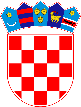 REPUBLIKA HRVATSKASISAČKO-MOSLAVAČKA ŽUPANIJAOPĆINA LIPOVLJANIOPĆINSKO VIJEĆEKLASA:  246-01/24-01/1 URBROJ: 2176-13-24-1Lipovljani, 28.02.2024.Na temelju članka 17. stavka 1. Zakona o sustavu civilne zaštite (Narodne novine, broj: 82/15, 118/18, 31/20, 20/21, 114/22) i članka 26. Statuta Općine Lipovljani (Službeni vjesnik, broj: 14/21), na prijedlog Općinskog načelnika Općine Lipovljani, Općinsko vijeće Općine Lipovljani na 20. sjednici održanoj 28. veljače 2024. godine, donosiODLUKUo donošenju Procjene rizika od velikih nesreća za Općinu LipovljaniI.Donosi se Procjena rizika od velikih nesreća za Općinu Lipovljani. Procjena rizika od velikih nesreća za Općinu Lipovljani je sastavni je dio ove Odluke. II. Ova Odluka stupa na snagu osmi dana od dana objave u Službenom vjesniku.                                                                                                 Predsjednik                                                                                                    Tomislav Lukšić, dipl.ing.šum.+*xfs*pvs*Akl*cvA*xBj*tCi*lrb*ajb*uay*Eck*pBk*-
+*yqw*myg*sEt*Ebl*xag*ycf*zbF*Bjq*uDn*xCc*zew*-
+*eDs*ors*lyd*lyd*lyd*Ens*Ecj*vpw*wfu*jFA*zfE*-
+*ftw*xta*Cbb*wtb*Dnl*ECB*Dbr*iic*BEB*sdi*onA*-
+*ftA*ysm*wgh*wnD*mja*wCo*Czr*yyx*tDn*kdt*uws*-
+*xjq*Dnb*Aym*bpA*qcy*ttj*xnx*zCh*aCw*bCs*uzq*-
